Sehr geehrte Erziehungsberechtige, wir möchten Sie hiermit darüber informieren, dass unsere Schule zur Erteilung von digitalem Distanzunterricht im Rahmen von Quarantänen, Schulschließungen, rollierendem Unterricht oder der Nichtteilnahme am Präsenzunterricht wegen Vorerkrankung die Videokonferenzplattform Jitsi Meet unter https://jitsi.schule-oberfranken.de (nachfolgend Jitsi Meet genannt) nutzt. Um den Umgang mit der Plattform einzuüben, wird Jitsi Meet auch immer wieder einmal im Präsenzunterricht genutzt.
Das Online-Konferenz-System Jitsi Meet ist eine Open-Source-Software. Im Auftrag der Regierung von Oberfranken wurde JitsiMeet DSGVO-konform auf ausgewählten sicheren Servern installiert. Für die Videokonferenzen braucht man nur ein Smartphone, ein Tablet oder einen Computer. Alle Inhalte der Online-Konferenzen und begleitenden Chats bleiben im Kreis der Teilnehmer. Es erfolgt keine Aufzeichnung oder Speicherung durch die Schule oder den Anbieter. Die angefügte Datenschutzerklärung beschreibt die Verarbeitung personen-bezogener Daten bei der Nutzung der webbasierten Videokonferenzsoftware Jitsi Meet der Regierung von Oberfranken. Wenn Sie mit Video nicht einverstanden sind, kann Ihr Kind auch nur über Ton dabei sein und uns hören und mit uns sprechen. Damit Ihr Kind an Jitsi Meet Videokonferenzen teilnehmen darf, brauchen wir Ihre Zustimmung.Diese möchten wir hiermit von Ihnen einholen.(Schulleiterin / Schulleiter)(Name, Vorname, Geburtsdatum und Klasse der Schülerin / des Schülers)Teilnahme an Jitsi Meet VideokonferenzenIch/ wir sind an der Teilnahme unseres Kindes an Jitsi Meet Videokonferenzen einverstanden:				Bitte ankreuzen! ✗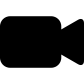 	Teilnahme mit Video:		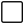 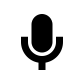 	Teilnahme nur mit Ton:		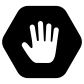 	gar keine Teilnahme:		(Ort, Datum)					(Unterschrift des / der Erziehungsberechtigten)Die Einwilligung ist freiwillig. Aus der Nichterteilung oder dem Widerruf der Einwilligung entstehen keine Nachteile. Die Teilnahme an Videokonferenzen ist für Ihr Kind freiwillig. Im Falle einer Nichteinwilligung werden wir mit Ihrem Kind im Falle von Quarantäne oder Schulschließung auf alternativem Wege in Kontakt treten.Diese Einwilligung kann für die Zukunft jederzeit widerrufen werden. Im Falle eines Widerrufs oder teilweisen Widerrufs wird Ihr Kind nicht oder nur auf die von Ihnen bestimmte Art und Weise an Videokonferenzen teilnehmen. Soweit die Einwilligung nicht widerrufen wird, gilt sie für die Dauer der Schulzugehörigkeit.Gegenüber der Schule besteht ein Recht auf Auskunft über Ihre personenbezogenen Daten, ferner haben Sie ein Recht auf Berichtigung, Löschung oder Einschränkung, ein Widerspruchsrecht gegen die Verarbeitung und ein Recht auf Datenübertragbarkeit. Zudem steht Ihnen ein Beschwerderecht bei der Datenschutzaufsichtsbehörde, Bayerisches Landesamt für Datenschutzaufsicht, zu. Nutzungsordnung – Jitsi MeetBei der Nutzung einer Videokonferenzplattform stehen Sicherheit und Schutz der Teilnehmer an erster Stelle. Deswegen gibt es Regeln, die bei der Teilnahme an einer Videokonferenz gelten.Mitschnitte der Videokonferenz oder Aufnahmen von Einzelbildern sind nicht erlaubt.Während einer Videokonferenz halten sich im Raum nur Mitglieder der Klasse oder Lerngruppe auf, keine Familienmitglieder, Freunde oder andere Personen. Es gelten die gleichen Regeln wie im normalen Präsenzunterricht - Gäste nur nach Voranmeldung und mit Erlaubnis der Lehrkraft.Während einer Videokonferenz gelten die Regeln guten Benehmens, von Höflichkeit und angemessener Sprache.Der Link zu einer Videokonferenz ist geheim und darf nicht an andere Personen weitergegeben werden.Während einer Videokonferenz ist Kleidung wie im normalen Präsenzunterricht zu tragen.Bei der Freigabe von Bildschirm teilen dürfen keine Inhalte gezeigt werden, die nichts mit dem Unterricht zu tun haben.Ich/ wir haben die Nutzungsordnung zur Kenntnis genommen.(Ort, Datum)					(Unterschrift Schüler/in ab dem 14.Lebenjahr)(Ort, Datum)					(Unterschrift des / der Erziehungsberechtigten)Verstöße gegen die Nutzungsordnung haben Folgen, die bis zu polizeilichen Anzeigen reichen können.